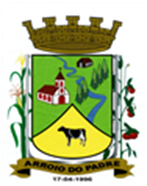 ESTADO DO RIO GRANDE DO SULMUNICÍPIO DE ARROIO DO PADREGABINETE DO PREFEITOÀ			Mensagem 81/2023.Câmara Municipal de VereadoresSenhor PresidenteSenhores VereadoresQuero cumprimentá-los e nesta oportunidade lhes encaminhar em atendimento ao Memorando Nº 58/2023, da Secretaria Municipal da Saúde e Desenvolvimento Social, o presente projeto de lei.Deste modo, o projeto de lei 81/2023 propõe a criação de uma gratificação a ser concedida e paga ao um(a) profissional Enfermeiro (a) designado como Responsável Técnico da Enfermagem da instituição de saúde local.Tal designação vem atender uma obrigação junto ao COREN – Conselho Regional de Enfermagem.Conforme orientação sobre o assunto, será este profissional que planeja, organiza, coordena, executa e avalia os serviços de enfermagem da instituição.Esta designação e o respectivo pagamento da gratificação deverá ser retroativo a 30 de maio deste exercício.A designação do servidor(a) é de exclusiva competência do Chefe do Poder Executivo e o seu valor não será incorporado ao vencimento básico do profissional designado.Nada mais a acrescentar no momento. Atenciosamente.Arroio do Padre, 11 de agosto de 2023._____________________Rui Carlos PeterPrefeito MunicipalAo Sr.Juliano Hobuss BuchweitzPresidente da Câmara Municipal de VereadoresArroio do Padre/RSESTADO DO RIO GRANDE DO SULMUNICÍPIO DE ARROIO DO PADREGABINETE DO PREFEITOPROJETO DE LEI Nº 81, DE 10 DE AGOSTO DE 2023.Concede gratificação a profissional Enfermeiro(a) Responsável Técnico na instituição de saúde local.Art. 1º A presente Lei autoriza o Município a conceder e a pagar gratificação a profissional Enfermeiro(a) Responsável Técnico da instituição de saúde local. Art. 2º O valor da gratificação mensal será no valor de R$ 485,00 (quatrocentos e oitenta e cinco reais).Parágrafo Único: O valor da gratificação não será incorporado ao vencimento do servidor e somente lhe será lhe concedida enquanto estiver no exercício da função, sendo de livre designação do Chefe do Poder Executivo. Art. 3º Será de responsabilidade do profissional Enfermeiro(a) Responsável Técnico na instituição de saúde local, o planejamento, organização, coordenação, execução e avaliação dos serviços de enfermagem e outros conforme orientações formais do respectivo Conselho de Classe, no que couber. Art. 4º O valor da gratificação poderá ser reajustado anualmente na mesma data e no mesmo percentual da revisão geral dos servidores públicos municipais se houver disponibilidade financeira e espaço no índice de despesa do órgão pertinente. Art. 5º As despesas decorrentes da criação do adicional de gratificação de que dispõe esta Lei serão suportadas por dotações orçamentárias próprias de pessoal, consignadas no orçamento municipal vigente, suplementadas se necessárias.Art. 6º O valor desta gratificação deverá ser pago ao servidor(a) indicado(a) de forma retroativa a 30 de maio de 2023.Art. 7º Esta Lei entra em vigor na data de sua publicação.             Arroio do Padre, 10 de agosto de 2023.Visto técnico:Loutar PriebSecretário de Administração, Planejamento, Finanças, Gestão e Tributos.                         Rui Carlos PeterPrefeito Municipal